Linee guida per la stesura dello STATUTOART.1 DENOMINAZIONE E SEDEE’ costituita con sede nel comune di ..............la cooperativa denominata “ ………….. Società Cooperativa”.La denominazione deve sempre contenere  cooperativa.Nel caso di una  avrà società ES: XYZ Società Nel caso di una cooperativa agricola si avrà società cooperativa agricola (ES: XYZ Società cooperativa agricola)In tutte le altre tipologie di cooperative si riporterà solamente società cooperativa (ES: XYZ Società cooperativa)ART.2 DURATALa società avrà la durata fino al ……. e potrà essere prorogata con deliberazione dell’assemblea dei soci.ART.3 SCOPOLo scopo è diverso a seconda della tipologia delle cooperativa.COOPERATIVE DI CONSUMO: il cui scopo è quello di assicurare ai soci-consumatori la fornitura di beni, sia di consumo che durevoli, a prezzi più contenuti di quelli correnti di mercato.COOPERATIVE DI PRODUZIONE LAVORO: il cui scopo è quello di permettere ai soci di usufruire di condizioni di lavoro migliori sia in termini qualitativi che economici, rispetto a quelli disponibili sul mercato del lavoro.COOPERATIVE AGRICOLE: il cui scopo consiste nella commercializzazione e trasformazione dei prodotti agricoli conferiti dai soci.COOPERATIVE DI ABITAZIONE: le quali rispondono alle esigenze di soddisfare un bisogno abitativo delle persone, realizzando complessi edilizi che vengono poi assegnati ai soci in proprietà se la cooperativa è a “proprietà divisa” o in diritto di godimento se la cooperativa è a “proprietà indivisa”.COOPERATIVE DI TRASPORTO: il cui scopo è associare singoli trasportatori ai quali la cooperativa garantisce servizi logistici, amministrativi, di acquisizione delle commesse.COOPERATIVE DI DETTAGLIANTI:  il cui scopo è svolgere attività nel settore del commercio e garantire ai propri associati servizi di acquisti collettivi, amministrativi, finanziari.COOPERATIVE SOCIALI: il cui scopo è quello di perseguire l’interesse generale della comunità alla promozione umana e all’integrazione sociale dei cittadini.Nell’articolo relativo allo scopo deve emergere anche la tipologia di “SCAMBIO MUTUALISTICO” con i soci (cooperative di lavoro, utenza, supporto)ART.4 OGGETTOInserire l’elenco di attività che la cooperativa ha intenzione di intraprendere in coerenza con lo scopo mutualistico.ART.5 REQUISITI DEI SOCIIl numero dei soci cooperatori è illimitato, ma non può essere inferiore al minimo stabilito dalla legge.Il numero minimo per costituire una cooperativa è di tre soci persone fisiche.All’interno di questo articolo si devono elencare i requisiti necessari per poter entrare a far parte della compagine sociale, ricordando che è vietato qualunque forma di discriminazione di sesso, razza, religione, idee politiche e religiose.Ricordarsi che nelle cooperative è un valore fondamentale il principio della porta aperta.ART.6 DOMANDA DI AMMISSIONEIl consiglio d’amministrazione delibera sulla domanda di ammissione a socio.All’interno di questo articolo è necessario descrivere come formalizzare la domanda di ammissione a socio.ART.7 CARATTERISTICHE DELLE QUOTEDescrivere come è costituito il capitale sociale (quote o azioni).ART.8 OBBLIGHI SOCI I soci cooperatori sono obbligati:al versamento delle quote sottoscritte, con le modalità e nei termini stabiliti dal consiglio di amministrazione;all'osservanza dello statuto, dei regolamenti interni e delle deliberazioni legalmente adottate dagli organi sociali.Si possono inserire ulteriori obblighi.ART.9 DIRITTI DEI SOCII soci hanno diritto di essere informati dal CdA sugli affari sociali della cooperativa e prendere visione dei libri sociali. ART.10 RECESSOIl socio può esercitare il diritto di recesso dando comunicazione al CdA.Elencare le cause di recessoART.11 ESCLUSIONEElencare i motivi per i quali un socio può essere escluso dalla cooperativa.L’esclusione viene deliberata dal CdA.ART.12 LIQUIDAZIONEIn caso di esclusione o recesso la quota del socio uscente vengono restituite ed eventualmente rivalutate.ART.13 ORGANISono organi della Società:l'Assemblea dei soci;il Consiglio d’Amministrazione;il Collegio sindacale, se nominato.ART.14 ASSEMBLEA DEI SOCII soci deliberano sulle materie previste dalla legge, ad esempio:approvazione bilancionomina e revoca amministratorinomina e revoca componenti collegio sindacaleapprovazione regolamentimodifiche atto costitutivo…..ART.15 MODALITA’ DI CONVOCAZIONEDescrivere la modalità di convocazione dell’assemblea ricordando che l’avviso deve essere comunicato ai soci con qualunque mezzo che garantisca la prova dell’avvenuto ricevimento.ART.16 QUORUM COSTITUTIVI E DELIBERATIVISi riferisce al numero di soci e di voti che servono affinché l’assemblea sia validamente costituita e affinché la delibera possa essere ritenuta valida.Stabilire i quorum sia per le assemblee ordinarie sia per le assemblee straordinarie.ART.17 INTERVENTO – VOTO Nelle assemblee ha diritto di voto chi risulta iscritto a libro soci da almeno novanta giorni.Principio una testa un voto.ART.18 AMMINISTRAZIONEL’amministrazione della cooperativa può essere affidata a un consiglio d’amministrazione o a un amministratore unico.Indicare il numero dei componenti del CdA.Indicare i compiti del consiglio d’amministrazione.Compiti del presidenteART.19 COLLEGIO SINDACALECompito del collegio: controllo amministrativo della società.Composizione del collegio sindacale.Quando si riunisce.Il controllo contabile può essere affidato o al collegio sindacale o a un revisore unico o a una società di revisione.ART.20 PATRIMONIOIl patrimonio della cooperativa è costituito:dal capitale sociale, che è variabile ed è rappresentato da quote, ciascuna del valore non inferiore e non superiore ai limiti stabiliti dalla legge;dalla riserva legale formata con gli utili;da ogni altro fondo di riserva costituito dall’assemblea e/o previsto per legge.ART.21 RISTORNIE’ il vantaggio mutualistico riconosciuto al socio.E’ obbligatorio inserirlo in statuto, ma è facoltativo erogarlo.ART.22 ESERCIZIO SOCIALEL’esercizio sociale va dal 1° gennaio al 31 dicembre di ogni anno.Al termine di ogni esercizio gli amministratori devono redigere il bilancioART.23 DESTINAZIONE DELL’UTILEuna quota non inferiore al 30% alla riserva legale;una quota pari al 3% ai fondi mutualistici per la promozione e lo sviluppo della cooperazione, ai sensi dell’articolo 11 della L.59/1992;ad eventuale remunerazione del capitale sociale effettivamente versato in misura non superiore all’interesse massimo dei buoni postali fruttiferi, aumentato di due punti e mezzo;un’eventuale quota ad aumento gratuito del capitale sociale sottoscritto e versato dai soci cooperatori, ai sensi e nei limiti stabiliti dall’articolo 7 della Legge 59/1992;quanto residua alla riserva straordinaria indivisibile.ART.24 SCIOGLIMENTOIn caso di scioglimento l’intero patrimonio, dedotto il capitale effettivamente versato dai soci ed eventualmente rivalutato, deve essere destinato ai fondi mutualistici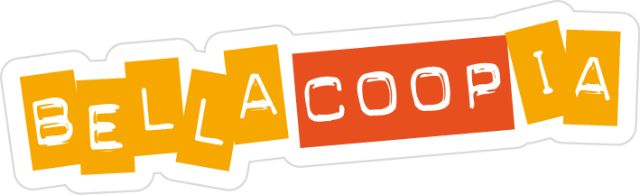 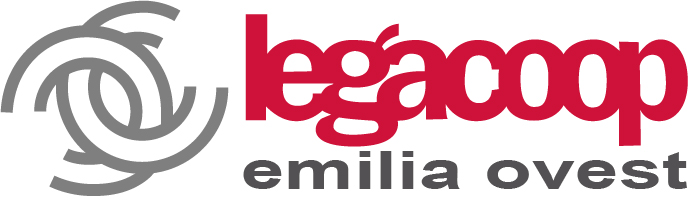 